– Если я не ошибаюсь, вы играли своим выпуском 2011 года только один раз, а все остальные года ты играл в смешанных командах и вот сейчас ты играешь в команде-легенде, самой титулованной команде в истории турнира - "2002",  да к тому же еще и в роли капитана! как так получилось?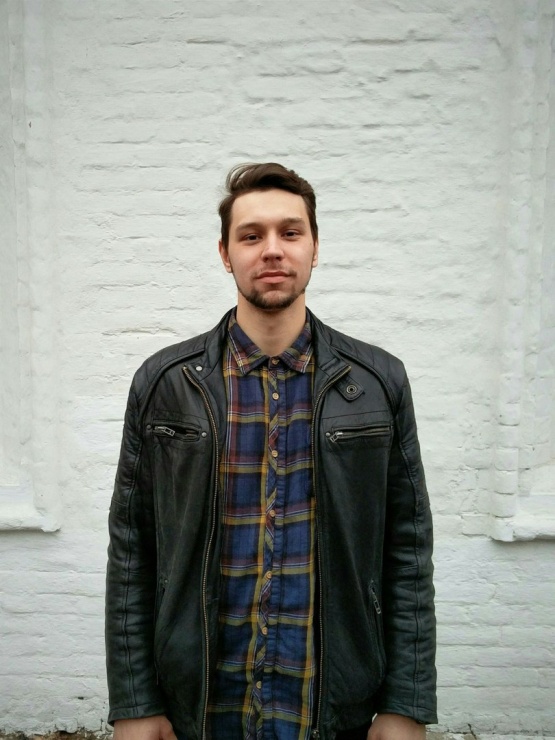 – Чисто своим классом играли всего один раз, и то когда в школе были. Потом были разные миксы, к нам присоединялись люди из других близких классов. В какой-то год у нас был Женя Ковалев и Коля Раушенбах, в другой Басевич и Савельев. Но у меня всегда было желание играть в команде со своим братом. У него не получается собрать чисто свой класс. Примеры, как правильно собрать свой класс - это 2010, 2009 и 2005. Мне всегда очень приятно смотреть на эти команды. Они очень дружные, все по-разному, и это здорово ,что идёт "классный" волейбол. В какой-то момент я решил, что нужно собирать команду из тех кто постоянно на турнире и горит им. В этом году у нас такая же команда как в прошлом году. Но теперь называется «2002», а в прошлом – «2011». В следующем назовем «2007», наверное) Почему я капитан? Я собрал эту команду. – Глядя на состав вашей команды, вами пугают и называют одним из явных фаворитов турнира, что скажешь?– Ну я вообще уверен, что в этом году турнир будет сильнее. Все команды начали серьёзно готовиться заранее, а не за месяц до турнира в зале в гимназии. Многие команды тренируются в разных залах Москвы. Мы тренируемся с тренером, начали играть в интересной расстановке. В общем, я уже рад тому, как все ждут турнир. Самое обидное это наша "группа Смерти". Очень хотелось встретиться с партнёрами по группе уже на этапе прохождения к победе. Но теперь нужно очень много работать и побеждать! Всем желаю хороший волейбол!– Твоя команда хоть и находится в «группе смерти», но многие считают ее лидером, за счет мощного состава, так ли это?– У всех команд в этой группе мощный состав. В этой группе находятся 3 потенциальных победителя. И все решит игра.– Наверняка, как узнали своих соперников по группе, стали готовится целенаправленно к играм с ними или для вас не имеет значения, с кем вы играете?– Не имеет значения) главное чтобы хороший волейбол был!– В турнире все больше игроков, которые не знали лично Василия Алексеевича, расскажи о нем.– Василий Алексеевич был удивительно светлым человеком. Добрым и весёлым. Физкультура - это Михаил Филиппович. И все серьёзные соревнования и подготовку всегда вёл он. Когда пришёл Василий Алексеевич, сразу физкультуры стало больше. Теперь физкультурная движуха шла не только от Михаила Филипповича. В школе появился нормальный футбол. Василий Алексеевич очень о нас заботился. Он взял под свое руководство класс «В». И для ребят настала светлая пора. Было много всяких серьёзных разговоров, вдохновляющих поездок. Самое главное, когда пришёл Василий Алексеевич, он вошёл в нашу жизнь, как будто был тут всегда. Он был потрясающим начальником смены в лагере «Богослово» в 2007 году. Для меня эта смена была первая. Самая лучшая смена, в которой было много маленьких и больших побед. Сейчас, когда понимаешь, что Василий Алексеевич был очень молодой, непонятно, как у него получалось так много всего делать, успевать и самое главное любить это всё.– Назови состав "символической команды" из игроков Рождественского турнира?Воронов Женя, Шароваров  Валера, Раушенбах Серега, Смагин Женя, Попов Серега, Давыденко Федя, Давыденко Сеня, Лавданский Гриша.–  Чем наш турнир отличается от простого спортивного мероприятия?–  Тем, что все мы большая семья и часто встречаемся не только на поле) тем что твои друзья во всех командах)–  С кем бы ты хотел сыграть в финале?–  С командой 2010.